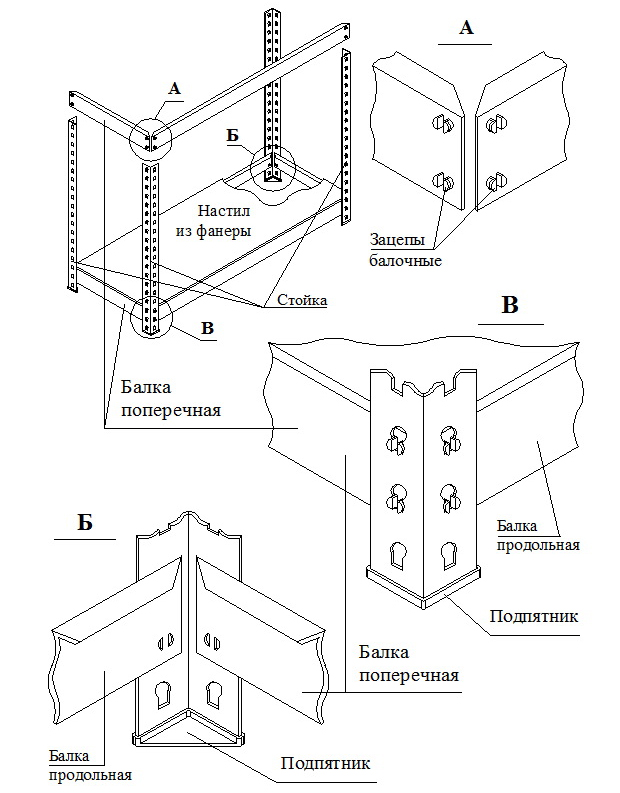 Схема сборки стеллажей серии МКФ и МС-Т.Важно! Сборка производится с помощью резинового молотка.К стойкам сначала крепятся поперечные балки, затем продольные балкиБалки забиваются резиновым молотком.Ставится пластиковый подпятник.Застилается фанера.Допустимая нагрузка на секцию до 2200 кг, на ярус до 300 кг.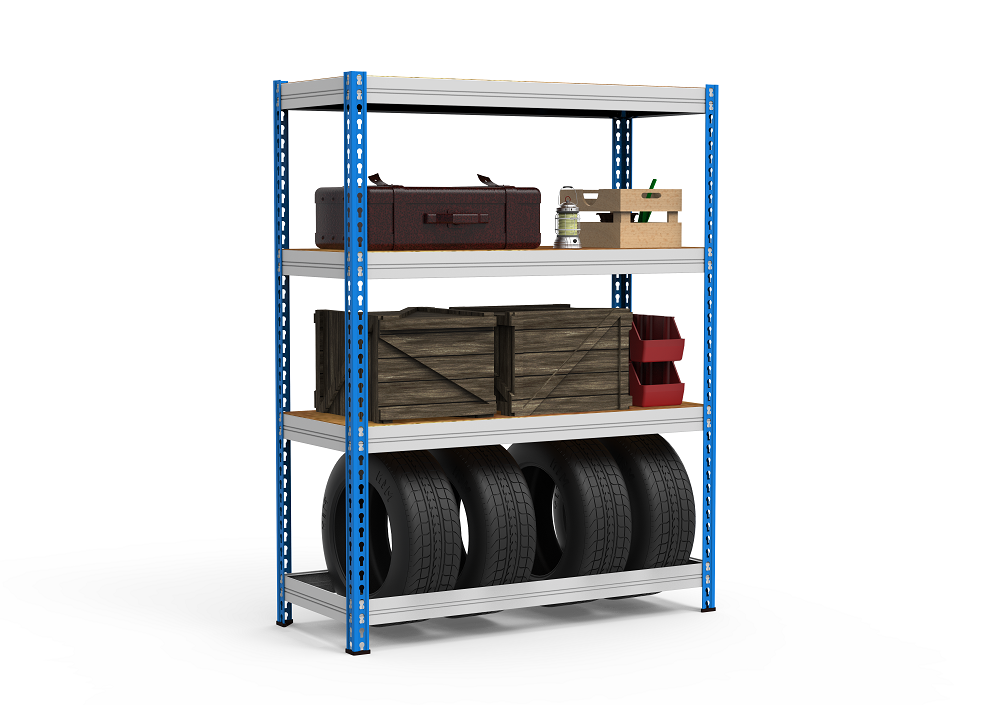 